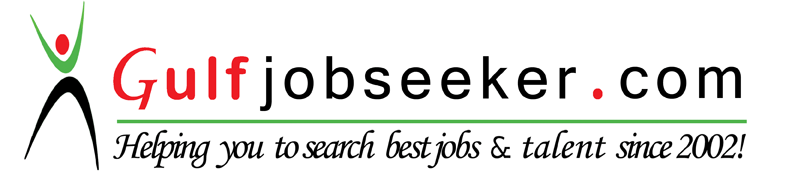 Contact HR Consultant for CV No: 331196E-mail: response@gulfjobseekers.comWebsite: http://www.gulfjobseeker.com/employer/cvdatabasepaid.phpOBJECTIVE:•	To deliver a high performance due to the demand of the company, ready to learn and enthusiastic customer relation.EDUCATIONAL BACKGROUND:•	Graduated last March, 2004 in University of Makati with the course of Bachelor of Science in Business Administration Major in Marketing Management.SKILLS:Customer service in restaurant.Proficient Microsoft Word, Power Point and Internet.Ability to work under pressure.Ability to work flexibility with large groups with differing academic, psychological and social needs. Passion for continuous learning and personal growth.    Highly motivated and driven, with strong desire to excel.  WORK EXPEREINCES: May 2013 -  May 2016			Receptionist / Cashier								SolidereLebanese Restaurant								Kuwait American Foodstuff 									Company Inc.February 2011 - June 2012			ADMIN. ASSISTANTPOWERLINES DIGITAL CONCEPTS CORPORATIONGround floor Torre Venezia bldg. Timog avenue Quezon City.May 2009      -May  2008		         ADMIN ASSISTANT								S1 TECHNOLOGIES 										INCORPORATION5ft floor.PSMBF bldg. Boni Serrano Street. Quezon CityAugust 2008     - January 2009		Secretary/ Admin								GOLDILOCKS BAKESHOP 								1ST floor Guadalupe Mall,Guadalupe									Makati CityApril   2007    - July  2007			CUSTOMER SERVICE 								REPRESENTATIVE								ASIATALK TELECOM PHIL. INC.17TH Floor, Strata 100 Building.Emerald Avenue Ortigas.October 2006  - March  2007		CALL CENTER AGENT	ONE GLOBAL CONTACT CENTER INC.34TH Floor Antel Global Corporate Bldg. Ortigas.January  2005  - September  2005		TELESALES AGENT	MIROF RESOURCES INCOPORATED SEMINARS ATTENDED:*Personal Enhancement Seminar  City land Tower, MakatiCity. September 2005*Anti Money Laundering Act Seminar  City land Tower, Makati City. March 2005*Managing the Sales Force Seminar  City land Tower, Makati City. October 2005PERSONAL DATA:Date of Birth: August 4, 1980Birthplace:       Makati, PhilippinesSex:                   FemaleHeight:              5 ‘ftWeight:             53 kilosStatus:               SingleNationality:       Filipino